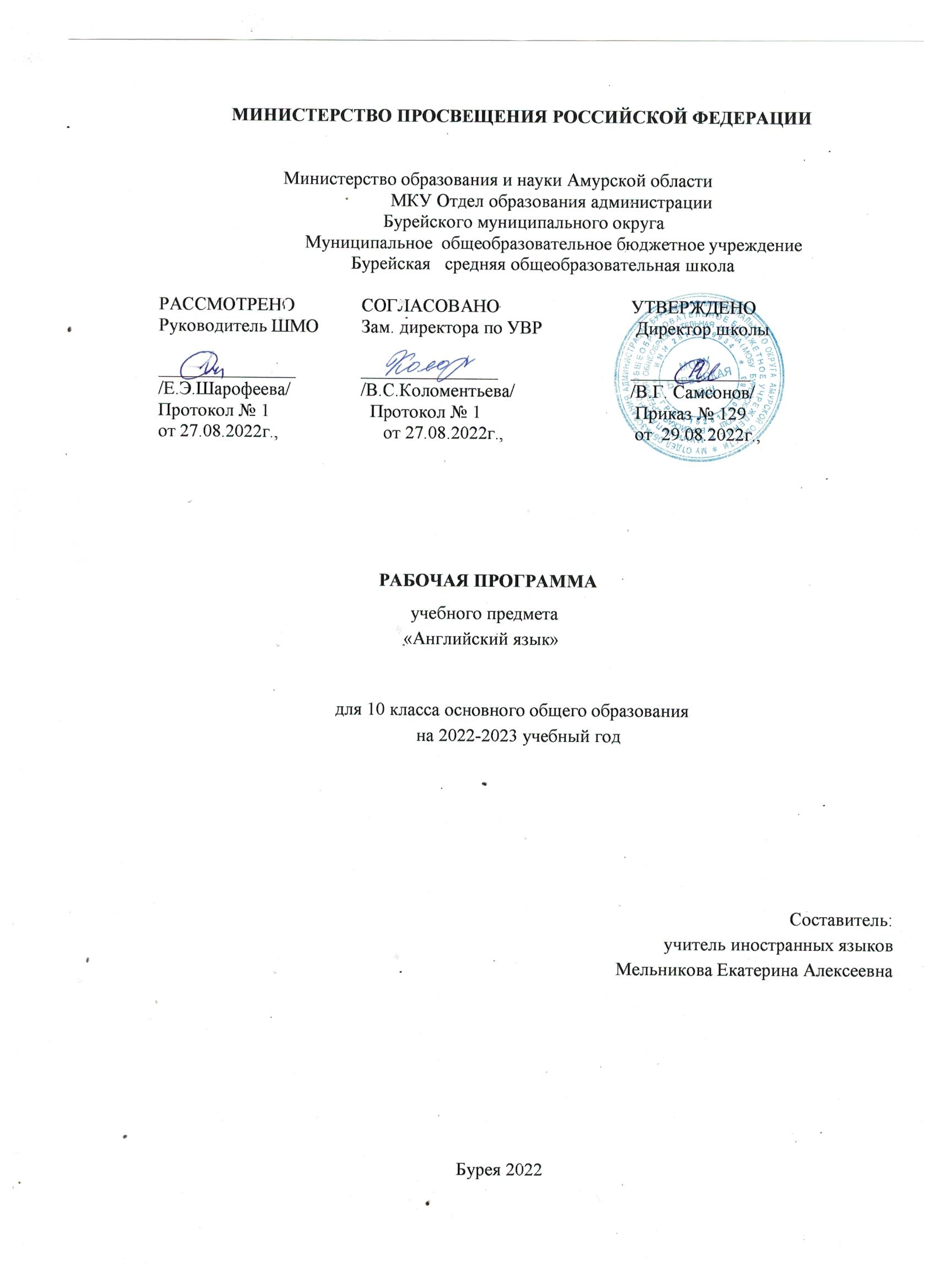 Календарно-тематический план для УМК RAINBOW для 10 классаПояснительная записка Б а з о в ы й  у р о в е н ьИзучение английского языка на базовом уровне среднего (полного) общего образования  направлено на достижение следующих целей:дальнейшее развитие иноязычной коммуникативной компетенции   (речевой, языковой,      социокультурной,      компенсаторной,     учебно-познавательной);речевая компетенция - совершенствование коммуникативных умений                                    в четырех основных видах речевой деятельности (говорении, аудировании, чтении и письме), умений планировать свое речевое и неречевое  поведение;языковая компетенция - овладение новыми языковыми средствами                            в соответствии с отобранными темами и сферами общения; увеличение объема используемых лексических единиц; развитие  навыков  оперирования языковыми единицами в коммуникативных целях;социокультурная компетенция - увеличение объема знаний                                        о социокультурной  специфике  стран(ы)  изучаемого  языка,  совершенствование умений строить свое речевое и неречевое поведение адекватно этой  специфике, формирование умений выделять общее и специфическое  в  культуре родной страны и страны изучаемого  языка;компенсаторная компетенция - дальнейшее развитие умений выходить из положения в условиях дефицита языковых средств при получении и передаче иноязычной информации;учебно-познавательная компетенция - развитие общих и специальных учебных умений, позволяющих совершенствовать учебную деятельность по овладению иностранным языком, удовлетворять с его помощью  познавательные интересы в других областях знания;развитие и воспитание способности и готовности к самостоятельному и непрерывному изучению английского  языка, дальнейшему самообразованию с его помощью, использованию английского языка в других областях знаний; способности к самооценке через наблюдение за собственной речью на родном  и английском языках, личностному самоопределению в отношении будущей профессии; социальная адаптация; формирование качеств гражданина и патриота. Содержание основных образовательных программ по иностранному языку. Речевые уменияПредметное содержание речиСоциально-бытовая сфера. Повседневная жизнь, быт, семья. Межличностные отношения. Здоровье и забота о нем.Социально-культурная сфера. Жизнь в городе и сельской местности. Научно- технический прогресс. Природа и экология. Молодежь в современном обществе. Досуг молодежи. Страна (страны) изучаемого языка, их культурные особенности, достопримечательности. Путешествия по своей стране и    за рубежом.Учебно-трудовая сфера. Современный мир профессий. Планы на будущее, проблема выбора профессии. Роль иностранного языка в современном  мире.Виды речевой деятельностиГоворениеДиалогическая речьСовершенствование владения всеми видами диалога на основе новой тематики и расширения ситуаций официального и неофициального  общения.Развитие умений участвовать в беседе или дискуссии на знакомую тему, осуществлять запрос информации, обращаться за разъяснениями, выражать  свое отношение к высказыванию партнера, свое мнение по обсуждаемой теме. Монологическая речьСовершенствование владения разными видами монолога, включая высказывания в связи с увиденным или прочитанным, сообщения (в том числе при работе над проектом).Развитие умений делать сообщения, содержащие наиболее важную информацию по теме или проблеме; кратко  передавать  содержание полученной информации; рассказывать о себе, своем  окружении,  своих планах, обосновывая свои намерения и поступки; рассуждать о фактах или событиях, приводя примеры, аргументы, делая выводы;  описывать  особенности жизни и культуры своей страны и стран(ы) изучаемого  языка.АудированиеДальнейшее развитие понимания на слух (с различной  степенью  полноты и точности) высказываний собеседников в процессе общения, содержания аутентичных аудио- и видеотекстов различных жанров и длительности звучания:понимания основного содержания несложных аудио- и видеотекстов монологического и диалогического характера - теле- и радиопередач                                 на актуальные темы;выборочного понимания необходимой информации в прагматических текстах (рекламе, объявлениях);относительно полного понимания высказываний собеседника в наиболее распространенных стандартных ситуациях повседневного  общения.Развитие умений отделять главную  информацию  от  второстепенной; выявлять наиболее значимые факты; определять свое отношение к ним, извлекать из аудиотекста необходимую или интересующую  формацию.ЧтениеДальнейшее развитие всех основных видов чтения аутентичных текстов различных стилей: публицистических, научно-популярных (в том числе страноведческих), художественных, прагматических, а также текстов  из  разных областей знания (с учетом межпредметных  связей):ознакомительного чтения - с целью понимания основного содержания сообщений, репортажей, отрывков из произведений художественной литературы, несложных публикаций научно-познавательного  характера;изучающего чтения - с целью полного и точного понимания информации прагматических текстов (инструкций, рецептов, статистических  данных);просмотрового или поискового чтения - с целью выборочного понимания необходимой или интересующей информации из текста статьи,  проспекта.Развитие умений выделять основные факты,  отделять главную информацию  от второстепенной; предвосхищать возможные события  или  факты;  раскрывать причинно-следственные связи между фактами; понимать аргументацию; извлекать необходимую или интересующую формацию; определять свое отношение к прочитанному.Письменная речьРазвитие умений писать личное письмо, заполнять анкеты, формуляры различного вида; излагать сведения о себе в форме, принятой в стране  (странах) изучаемого языка (автобиография или резюме); составлять план, тезисы устного или письменного сообщения, в том  числе на  основе выписок  из текста.Развитие умений расспрашивать в личном письме о новостях и сообщать их; рассказывать об отдельных фактах или событиях своей жизни, выражая свои суждения    и    чувства;    описывать    свои    планы     на     будущее. Языковые знания и навыкиОрфография. Совершенствование орфографических навыков, в  том  числе применительно к новому языковому материалу. Произносительная сторона речи. Совершенствование слухо-произносительных навыков, в том числе применительно к новому языковому  материалу.Лексическая сторона речиРасширение объема продуктивного и рецептивного лексического минимума за счет лексических средств, обслуживающих новые темы,  проблемы и ситуации общения, а также оценочной лексики, реплик-клише речевого этикета, отражающих особенности культуры стран(ы) изучаемого языка. Расширение потенциального словаря за счет овладения новыми словообразовательными моделями, интернациональной лексикой. Развитие соответствующих лексических навыков.Грамматическая сторона речиРасширение объема значений изученных грамматических явлений: видо- временных, неличных и неопределенно-личных форм глагола, форм условного наклонения, объема использования косвенной речи (косвенного вопроса, приказания или побуждения). Согласование времен.  Развитие  соответствующих грамматических навыков. Систематизация изученного грамматического материала.Социокультурные знания и уменияРазвитие страноведческих знаний и умений, основанных на сравнении фактов родной культуры и культуры стран изучаемого языка. Увеличение их объема за счет новой тематики и проблематики речевого общения, в том числе меж-предметного характера.Компенсаторные уменияСовершенствование умений пользоваться языковой и контекстуальной догадкой при чтении и аудировании; прогнозировать содержание текста                       по заголовку или началу текста, использовать текстовые опоры различного рода (подзаголовки, таблицы, графики, шрифтовые выделения, комментарии, сноски); игнорировать лексические и смысловые трудности, не влияющие на понимание основного содержания текста, использовать  переспрос  и  словарные замены         в процессе устно-речевого  общения.Учебно-познавательные уменияДальнейшее развитие общих учебных умений, связанных с приемами самостоятельного приобретения знаний: использовать двуязычный и одноязычный словари и другую справочную литературу, ориентироваться                                 в иноязычном письменном и аудио-тексте, обобщать информацию, фиксировать содержание сообщений, выделять нужную или основную информацию          из различных источников на изучаемом иностранном языке. Развитие  специальных учебных умений интерпретировать языковые средства, отражающие особенности иной культуры; использовать выборочный перевод для уточнения понимания иноязычного текста.Предметные результаты освоения основной образовательной программыобщего среднего образованияВ результате изучения английского языка на базовом уровне ученик  научится Знать и понимать:значения новых лексических единиц, связанных с тематикой данного этапа обучения и соответствующими ситуациями общения, в том числе оценочной лексики, реплик-клише речевого этикета, отражающих особенности культуры стран(ы) изучаемого языка;значение изученных грамматических явлений в расширенном объеме (видо-временные, неличные и неопределенно-личные формы глагола, формы условного наклонения, косвенная речь или косвенный вопрос, побуждение и др., согласование времен);страноведческую информацию из аутентичных источников, обогащающую социальный опыт школьников: сведения о стране(странах) изучаемого языка,  их науке и культуре, исторических и современных реалиях, общественных деятелях, месте в мировом сообществе  и  мировой  культуре, взаимоотношениях с нашей страной, языковые средства и правила речевого и неречевого поведения в соответствии со сферой общения и социальным статусом партнера. Уметь:Говорение- Вести диалог, используя оценочные суждения, в  ситуациях официального и неофициального общения (в рамках изученной тематики); беседовать о себе, своих планах; участвовать в обсуждении проблем в связи                     с прочитанным или прослушанным иноязычным текстом, соблюдая правила речевого этикета;рассказывать о своем окружении, рассуждать в рамках изученной тематики   и проблематики; представлять социокультурный портрет своей страны и стран(ы) изучаемого языка.АудированиеОтносительно полно и точно понимать высказывания собеседника                             в распространенных стандартных ситуациях повседневного общения, понимать основное содержание и извлекать необходимую информацию из различных аудио- и видеотекстов: прагматических (объявления, прогноз погоды), публицистических (интервью, репортаж), соответствующих тематике данной ступени обучения.ЧтениеЧитать аутентичные тексты различных стилей: публицистические, художественные, научно-популярные, прагматические, используя основные виды чтения (ознакомительное, изучающее, поисковое или просмотровое) в зависимости от коммуникативной задачи.Письменная речьПисать личное письмо, заполнять анкету, письменно излагать  сведения                       о себе в форме, принятой в стране (странах) изучаемого языка, делать выписки   из иноязычного текста. Использовать     приобретенные     знания     и     умения     в    практической деятельности и повседневной жизни для:общения с представителями других стран, ориентации в современном поликультурном мире;получения сведений из иноязычных источников информации (в том числе через Интернет), необходимых в образовательных и самообразовательных целях;расширения возможностей в выборе будущей профессиональной деятельности;изучения ценностей мировой культуры, культурного наследия и достижений других стран; ознакомления представителей зарубежных стран с культурой и достижениями России;понимания взаимосвязи учебного предмета с особенностями профессий и профессиональной деятельности, в основе которых лежат знания по данному учебному предмету.10 классТребования к уровню подготовки учащихся 10 классазнать/понимать:-значение новых лексических единиц, связанных с тематикой данного этапа обучения и соответствующими ситуациями общения ( в том числе оценочной лексики), реплик-клише речевого этикета, отражающих особенности культуры страны       изучаемого языка;-значение изученных грамматических явлений в расширенном объеме (видовременные, неличные и неопределенно-личные формы глагола, формы условного наклонения, косвенная речь/косвенный вопрос, побуждение и другое согласование времен);-страноведческую информацию из аутентичных источников, обогащающую социальный опыт школьников: сведения о стране изучаемого языка, ее науке, культуре, исторических и современных реалиях, общественных деятелях, месте в мировом сообществе и мировой культуре, взаимоотношениях с нашей страной;-языковые средства и правила речевого и неречевого поведения в соответствии со сферой общения и социальным статусом партнера;Помимо этого учащиеся должны уметь:в области говорения• начинать, вести/поддерживать и заканчивать беседу в стандартных ситуациях общения,соблюдая нормы речевого этикета, при необходимости переспрашивая, уточняя;• расспрашивать собеседника и отвечать на его вопросы, высказывая свое мнение, просьбуотвечать на предложения собеседника согласием, отказом, опираясь на изученную тематику и усвоенный лексико-грамматический материал;• рассказывать о себе, своей семье, друзьях, своих интересах и планах на будущее, сообщать краткие сведения о своем городе/селе, своей стране и стране/странах изучаемого языка;• делать краткие сообщения, описывать события, явления (в рамках изученных тем), передавать основное содержание, основную мысль прочитанного или услышанного, выражать свое отношение к прочитанному/услышанному, давать краткую характеристику персонажей;• использовать перифраз, синонимические средства в процессе устного общения;в области аудирования• понимать основное содержание коротких, несложных аутентичных прагматических тестов (прогноз погоды, программы теле, радиопередач, объявления на вокзале/в аэропорту) и выделять значимую информацию;• понимать основное содержание несложных аутентичных текстов, относящихся к разнымкоммуникативным типам речи (сообщение/рассказ); уметь определять тему текста, выделять главные факты, опуская второстепенные;• использовать переспрос, просьбу повторить;в области чтения• ориентироваться в иноязычном тексте; прогнозировать его содержание по заголовку;• читать аутентичные тексты разных жанров с пониманием основного содержания (определять тему, основную мысль; выделять главные факты, опуская второстепенные,  устанавливать логическую последовательность основных фактов текста);• читать несложные аутентичные тексты разных стилей с полным и точным пониманием,используя различные приемы смысловой переработки текста (языковую догадку, анализ, выборочный перевод), оценивать полученную информацию, выражать сомнение;• читать текст с выборочным пониманием нужной или интересующей информации;в области письма и письменной речи• заполнять анкеты и формуляры;• писать поздравления, личные письма с опорой на образец; расспрашивать адресата о его жизни и делах, сообщать то же о себе, выражать благодарность, просьбу, употребляя формулы речевого этикета, принятые в странах изучаемого языка.Учащиеся должны быть в состоянии использовать приобретенные знания и умения в практической деятельности и повседневной жизни для:• социальной адаптации; достижения взаимопонимания в процессе устного и письменного общения с носителями иностранного языка, установления в доступных пределах межличностных и межкультурных контактов;• создания целостной картины полиязычного, поликультурного мира, осознания места и роли родного языка и изучаемого иностранного языка в этом мире;• приобщения к ценностям мировой культуры через иноязычные источники информации (в том числе мультимедийные), через участие в школьных обменах, туристических поездках, молодежных форумах;• ознакомления представителей других стран с культурой своего народа; осознания себя гражданином своей страны и мира. Особенности обучения английскому языку  на старшей ступени        После окончания основной  школы  учащиеся достигают  допорогового     (A2 по общеевропейской шкале) уровня коммуникативного владения английским  языком  при выполнении основных видов речевой деятельности (говорения, письма, чтения и аудирования), который  дает им  возможность  продолжать языковое образование на старшей ступени  в полной  средней школе, используя английский язык как инструмент общения и познания.  В 8-9  классах учащиеся уже приобрели некоторый опыт выполнения иноязычных проектов, а также  других видов работ творческого характера, который позволяет на старшей ступени  выполнять иноязычные проекты меж-предметной направленности и стимулирует их к интенсивному использованию  иноязычных  Интернет-ресурсов   для социокультурного  освоения  современного  мира и социальной адаптации в нем.            Степень сформированности речевых, учебно-познавательных и общекультурных умений у школьников в 10  классе на базовом уровне изучения  английского  языка создает реальные предпосылки для учета  конкретных  потребностей школьников  в его использовании  при изучении других школьных предметов, а также в   самообразовательных целях в интересующих их областях знаний и сферах человеческой  деятельности (включая и их  профессиональные ориентации и намерения). В связи с этим  возрастает важность меж-предметных связей английского  языка с другими школьными  предметами.          К  завершению обучения в старшей  школе на базовом уровне планируется  достижение учащимися уровня, приближающегося к общеевропейскому пороговому  уровню  (В1) подготовки по английскому языку.  Цели обучения английскому языку       Изучение в старшей школе английского языка в целом и английского в частности  на базовом уровне  направлено на достижение следующих целей:   - дальнейшее развитие иноязычной коммуникативной компетенции (речевой, языковой, социокультурной, компенсаторной, учебно-познавательной): -речевая компетенция – совершенствование коммуникативных умений в четырех основных видах речевой деятельности (говорении, аудировании, чтении и письме); -языковая компетенция – систематизация ранее изученного материала; овладение новыми языковыми средствами в соответствии с отобранными темами и сферами общения: увеличение объема используемых лексических единиц; развитие навыков оперирования языковыми единицами в коммуникативных целях; социокультурная компетенция – увеличение объема знаний о социокультурной специфике страны/стран изучаемого языка, совершенствование умений строить свое речевое и неречевое поведение адекватно этой специфике, формирование умений  выделять общее и специфическое в культуре родной страны и страны изучаемого языка;компенсаторная компетенция – дальнейшее развитие умений выходить из положения в условиях дефицита языковых средств при получении и передаче иноязычной информации; учебно-познавательная компетенция – развитие общих и специальных учебных умений, позволяющих совершенствовать учебную деятельность по овладению иностранным языком, удовлетворять с его помощью познавательные интересы в других областях знания.    развитие и воспитание способности и готовности к самостоятельному и непрерывному изучению иностранного языка, дальнейшему самообразованию с его помощью, использованию иностранного языка в других областях знаний; способности к самооценке через наблюдение за собственной речью на родном и иностранном языках; личностному самоопределению учащихся в отношении их будущей профессии;  их социальная адаптация; формирование качеств гражданина и патриота.  Описание учебно-методического и материально-технического обеспечения образовательного процесса.Календарно-тематическое планирование в 10 классе                             2 полугодие (57 часов). 3 четверть (30 часа) .                     Раздел 3.  (Unit3).  В гармонии с природой. (In Harmony with Nature.)Россия — страна природных чудес и бескрайних просторов. Красота родной земли. Разнообразие дикой природы. Окружающий человека животный и растительный мир. Взаимовлияние природы и человека. Жизнь в городе и за городом (плюсы и минусы). Проблемы загрязнения окружающей среды. Проблемы изменения климата на планете. Национальные парки и заповедники России. Природные контрасты нашей родины. Национальные парки США. Исчезающие виды животных и растений. Проблемы зоопарков. Национальные фонды Великобритании. Международная кооперация в вопросах улучшения среды обитания людей и животных. Осознание возможных экологических катастроф, пути их предотвращения,4 четверть (24 часа) . Раздел 4(Unit 4).  В гармонии с миром. (In Harmony with the World.) Различные виды путешествий, их цели и причины. Путешествия по родной стране и за рубежом. Осмотр достопримечательностей. Чувство тоски по дому во время путешествий. Путешествие по железной дороге. Виды поездов. Покупка билетов. Путешествие по воздуху. Аэропорты, их секции и залы. Таможенный досмотр, оформление багажа. Путешествия по воде и машиной. Хитроу  — центральный аэропорт Великобритании. Заказ номера в гостинице, типы гостиниц, различные типы номеров. Поведение в незнакомом городе. Покупки в магазинах. Различные виды магазинов. Марко Поло  — великий путешественник. Путешествие — способ познания мира, получения информации об иных культурах, источник толерантности к различиям друг№ п/п                             ТемаКол-вочасовПлан/факиВ гармонии с собой  241Как мы выглядим и чего мы хотим 12Имена прилагательные для описания человека 13Описание качеств личности 14Повторение и дифференциация времён 15Выражение своего мнения в дискуссии 16Чтение и обсуждение текста 17Словообразование 18Новые факты о настоящем простом и настоящем длительном временах19Фразы для описания человеческих эмоций110Повторение  прошедших времен111Чтение отрывка из романа Луизы Мэй Олкотт «Четыре сестры» 112Новые факты о прошедшем простом и прошедшем продолженном временах113Любимые занятия114Словообразование (прилагательное + причастие)115Сложные прилагательные, содержащие в своём составе числительные 116Повторение будущего с точки зрения прошедшего времени  117В здоровом теле – здоровый дух118Дифференциация настоящих времён 119Дискуссия по теме «Как сохранить здоровье»120Слова и фразы,  выражающие поддержку и сочувствие121Тестирование. Подготовка к ЕГЭ (аудирование, чтение)122Тестирование. Подготовка к ЕГЭ (лексика-грамматика, письмо)123Дифференциация прошедших времён 124Урок обобщения и повторения пройденного лексического и грамматического материала1В гармонии с другими 2425Друзья и их роль в нашей жизни126Дружба 127Словообразование с помощью изменения места ударения в слове128Использование прошедших времён 129Наша семья и мы130Чтение текста и дискуссия по теме «Друзья и их роль в нашей жизни»131Взаимоотношения между людьми 132Формы пассивного залога133Практика в устной речи «Я и моя семья»134Политическая корректность135Домашние обязанности136Домашние обязанности137Дискуссия по теме «Взаимоотношения с окружающими людьми» 138Как попросить прощение139Практика устной речи «Семейный бюджет»140Выражения, говорящие о финансовом состоянии человека141Королевская семья142Фразовые глаголы 143Чтение текстов и обсуждение прочитанного «Британская королевская семья»144Закрепление пройденного материала по теме: «В гармонии с другими»145Тестирование. Подготовка к ЕГЭ. (аудирование, чтение)146Тестирование. Подготовка к ЕГЭ (лексика-грамматика, письмо)147Практика в устной речи «Повседневные домашние дела»148Проект: «В гармонии с другими» 1В гармонии с природой 3049Повторение лексики для описания живописных чудес природы150Пассивные конструкции с инфинитивом151Английские артикли (повторение).152В гармонии с природой 153Артикли с существительными154Перфектный и продолженный инфинитив155Практика устной речи «Преимущества и недостатки жизни в городе и на селе»156Разница в употреблении некоторых английских слов 157Образование прилагательных от существительных, обозначающих стороны света158Артикли с географическими названиями159Новая лексика по теме «В гармонии с природой160Новые факты  употребления артиклей161Идиоматические выражения 162Неопределённый артикль. Новые факты употребления артикля163Экологические проблемы планеты164Источники загрязнения окружающей среды165Определённый артикль. Новые факты употребления артикля166Практика устной речи по теме «Экология»167Фразовые глаголы 168Экологические проблемы  города и села169Редкие виды животных170Как ободрить и успокоить собеседника171Природные стихии172Природа и человек173Природные стихии174В гармонии с природой175Эссе на тему «Роль человека в сохранении экологического баланса на планете»176Тестирование. Подготовка к ЕГЭ (аудирование, чтение)177Тестирование. Подготовка к ЕГЭ (лексика, грамматика)178Защита проектов по теме  «В гармонии с природой» Электронная презентация1В гармонии с миром2479Путешествие180Повторение грамматического материала по теме «Причастие»181Книги о путешествиях182Почему люди путешествуют? 183Красивые места мира. Введение лексики184Как люди путешествуют. Текст «Безбилетник»185Путешествие поездом186Английские прилагательные, не употребляющиеся в роли определения 187Путешествие на самолёте188Повторение. Модальные глаголы 189Посещаем Британию190Где останавливаются люди когда они путешествуют?191Путешествия и покупки192Модальные глаголы в сочетании с продолженным и перфектным инфинитивом. 193Новая лексика по теме «В гармонии с миром» 194Модальные глаголы для выражения просьбы или предложения195Марко Поло – путешественник и исследователь196Идиомы. Модальные глаголы197Что нужно помнить во время путешествия198Урок повторения по теме «В гармонии с миром»199Написание эссе по теме1  100Тестирование. Подготовка к ЕГЭ (лексика, грамматика)1101Тестирование. Подготовка к ЕГЭ (аудирование, чтение)1102Компьютерная презентация проектов по теме «В гармонии с миром»1103-105Резервные часы3№№Тема раздела и урокаЦели и задачиЯзыковой материалДомаш-нее задание Дата Дата№№Тема раздела и урокаЦели и задачиЯзыковой материалДомаш-нее задание     план       Ф факт1/1Данные о себе.(Step 1)-ознакомить учащихся со структурой нового учебника;-актуализация лексики и грамматики при рассказе о себе;-развитие умений устной речи и чтения;- формирование умений групповой и парной работыcourageous, charming, cheerful, cruel, quiet, noisy, funny, helpful, kind, stupid, rude, nervous, romantic, serious, tidy, honest, caring, inventive, knowledgeable, clever, selfishУпр.8,9,   стр.9 написать прилагательные.2/2 Мои предпочтения.- формирование навыков монологической речи по теме урока; - повторение и закрепление в речи качественных прилагательных в контексте;- развитие умения работать в парахСтруктуры: I’d ratherI prefer Тhe song “If I Could”Упр.9, стр.9 перефразировать прилагательные.3/3Качества характера человека.(Step 2)-повторить времена группы Present  ;- развитие умений аудирования;- введение и отработка новой лексики;- развитие языковой догадкиСтруктуры: Would Rather Had BetterНовые слова: admit, appreciate, beat, familiar,  female , male, precious ,  solve, have something in common with somebody ,  out of the blue , so far, to some extent / to a certain extentУпр.8,стр.13 переписать, вставляя нужные слова.4/4Группа времен Presentанглийского глагола.-развитие умений чтения;-развитие навыков перефразирования предложений;-расширение общего кругозора учащихся;-развитие навыков работать в группахThe Present Simple Tense The Present Progressive TenseУпр.9,стр.13 вставить правильную форму глагола.5/5Входная контрольная работа по грамматике.Контроль знаний и навыков употребления видовременных форм английского глагола.повторить6/6Интервью с Тейлор Свифт(Step 3)— учить предвосхищать содержание аудиотекста по началу со- общения и выделять проблему, тему, основную мысль текста и обобщать содержащуюся в тексте информацию, выражать свое отношение к ней;; -развитие умения работать в парах\группахУпр.10, стр.17 соста-вить предложения.7/7Работа над текстом «Будь аккуратен в своих желаниях».-развитие навыков чтения с полным пониманием информации прагматического текста,-формирование умений критического мышления;-развитие умения работать в группах Слова из текста: сhoosey, to figure out,  Ills, аactually, romance, life mate,  It’s about the timeУпр.8, стр.17 перевес-ти предложения.8/8Сокращенные слова. (Step 4)- развитие умений диалогического общения на основе прослушанного текста;-формирование навыков словообразования с опорой на образец;Word Building and Functional StylesУпр.8,стр.21 переписать предложения, вставляя нужный глагол.9/9Использова-ние настоящих времен глагола для описания внешности -ознакомить с новыми правилами использования настоящего времени глагола;-развитие обще учебных умений: работа с информацией в таблице;New Facts about the Present Simple and Present Progressive TensesПрилагательные: good-looking precious familiar thin healthy-looking common talkative poor reliable manly scruffy straight stubborn slim strong modest stout skinny fashionable curly shapely turned-up choosy womanly lovely tall fair dark ugly ambitious round ovalУпр.9,стр.21 описать человека на фотографии.10/10Повторение  прошедшего времени глагола.(Step 5)-актуализировать в речи употребление прошедшего времени глагола;-развитие аудитивных навыков с выборочном пониманием текста;-совершенствовать культуру речи в диалогеto be over the moon , to be good-natured  to be/feel content to be sociable to be/feel self to be/feel self-satisfied to be in high spirits to look on the bright sideУпр.10,стр.24 написать синони-мы и антони-мы к данным словам.11/11Письмо Дона.-развитие умений чтения;- закрепить в речи употребление прошедшего времени глагола;Упр.9,стр.26 изме-нить слова согласно правилам словообразования.12/12Работа над текстом «Четыре сестры»(Step 6)-введение новой лексики и учить использовать ее в речи;-развитие навыков чтения с полным пониманием информации;crackle , furniture , knit , mirror, pale, plump , sharp , vain , at least , twilight, be in someone’s way Упр.10,Стр.29 написать предложения, исполь-зуя прочитанный текст.13/13Прошедшее простое и продолженное время(новые факты).- развитие умений письменной речи;-активизация навыков употребления в речи времен Past;-формирование критического мышленияNew Facts about the Past Simple and Past Progressive TensesУпр.3,стр.25 выучить слова14/14Интересы и любимые занятия (Step 7)-развитие умений ини-циативной устной речи;-развитие умений чтения с определением жанра текста);Упр.9, стр.34 переписать предложения, вставляя нужную форму глагола.15/15Образование сложных существительных.-формировать умения словообразования;-развитие умений самостоятельной работы с лексикой;Compound Adjectives with Participles I and II As Their Second Components Упр.10, стр.34 переписать предложения, вставляя нужную форму глагола.16/16Предпочтения в цветовых гаммах.(Step 8)-развитие умений устной речи(говорения и аудирования);-развитие умений работать в группеНазвание цвета.Упр.9, стр.38 переписать предложения.17/17Повторение  будущего времени глагола.-развитие языковой догадки и памяти,-совершенствовать навыки использования будущего времени в речи;-ознакомить и тренировать в речи новую лексикуFuture-in-the-pastНовые слова: . capable , key ,level , single , tend , to , bare necessities , neither… nor…, senior citizensВыучить новые слова.18/18Будь счастлив(Step 9)-развитие умений чтения с письменной фиксацией требуемой информации;-обогащение лексичес-кого запаса учащихся -развитие умений чтения с извлечением основного содержания;Песня «Be Happy»Рассказ по теме «Что делает меня счастливым»19/19Фразовый глагол to beat.-формирование навыков использования фразового глагола в речи;-совершенствовать грамматические умения;Фразовый глагол to beat.The Present Perfect Tense The Present Perfect Progressive TenseУпр.8,10 стр.43 написать предложения, используя нужные формы глагола.20/20Здоровый образ  жизни(Step 10)-развитие аудитивных умений с полным пониманием информации;-формирование навыков критического мышления через диалог-обмен мнениямиРазговорное клише для ведения диалога.Выучить диалог.21/21Советы доктора.-развитие умений диа-логической речи и чтения;- развитие умений реф-лексии и критического мышленияSocial English: Words of SympathyУпр.9, стр.49 прочитать текст22/
22Повторение лексики и грамматики  раздела1.(Step 11)-Повторение и обобщение изученных тем раздела 1,контроль изученного  лексического  материала,развитие навыков монологической речи.Упр.10, стр.52  написать глаголы  в нужной форме23/23Работа над текстом «В гармонии с самим собой»Совершенствование навыков поискового чтения и устной речи на основе содержания текста.Подготовиться к контрольной работе.24/24Контрольная работа по лексике и грамматике раздела 1.Контроль изученного грамматического и языкового материала.повторить25/25Работа над ошибкамиКорректировать знания учащихся.Закрепление знаний учащихся через дополнительные упражнения.Упр.6, стр.55 подготовить информацию.26/26Сочинение –рассуждение «Что мне нужно для гармонии?» (Step 12)Контроль умений и навыков писать сочинение –рассуждение.27/27Проект «Счастливый человек»Совершенствование навыков работать в паре.Совершенствование навыков монологической речи.28/28Друзья и их роль в нашей жизни. Введение новых ЛЕ по теме.- развитие умений чтения аутентичного  текста с пониманием основного содержания и вычлене-нием затребованной информации; -развитие произно-сительных и лексических навыков;Новые слова:affection, attitude, establish, experience, peer, increase, rejection, remain, be awareУпр.10, стр.60 напи-сать 10-12 предложений.29/29Образование новых слов с помощью изменения места ударения-ознакомить с новыми фактами использования грамматических времен past simple, present perfect с маркером recently; Глаголы и существительные, имеющие одинаковое написание( с..61)Past Simple, Past PerfectУпр.8, стр.64 вставить глаголы в нужной форме.30/30Прошедшее простое и настоящее совершенное времена-развитие умений ауди-рования с пониманием от-дельных лексических единиц;-развитие лексических навыков;-развитие языковой догадкиНовые слова: appeal, independent, involve, option, relation, rely, treat, treatment, be above average, make a big deal of..Упр.9,10, стр.68 заполнить пропуски.31/31Наша семья и мы. Введение новых ЛЕ.- развитие умений спонтанного говорения;-активизация лексико-грамматического материала;-развитие умений подготовки и проведения презентацийНовые слова: avoid, decent, deserve, patience, praise, promise, severe/Упр.9, стр.73 перевести словосочетания32/32Наша семья и мы. Работа над текстом «Мы обе обычные девочки – подростки» (с.68, №5)-активизация знаний по теме Passive Voice;-формировать умения работать в группе;Passive VoiceУпр.10, стр.73 составить предложения33/33Взаимоотношения между людьми. Введение новых ЛЕ.развитие умений говорения(в форме описания) и аудирования;-развитие лексических навыковРазговорный этикет.Упр.8,стр.77 перевести словосочетания34/34Необходимые качества хорошего ребёнка. Формы пассивного залога.- Развитие разных стратегий чтения: с пониманием основного содержания и с детальным пониманием;- формирование понятия о синонимии do \makeГлаголы  do \make и выражения с этими глаголами.Упр.10, стр.81 написать о домашних обязанностях.35/35Родственные отношения. Политически корректные слова.-научить использовать формы продолженного времени глагола в страдательном залоге и трансформировать утверждения в активном залоге в пассивные конструкции и используют их в устной и письменной речи; Progressive Forms of the  Passive VoiceУпр.9, стр.81 перевести предложения.36/36Родственные взаимоотношения-формировать умения интерпретировать прочитанное, оценивая его содержание; Упр.10, стр.86 подписать картинки.37/37Домашние обязанности. Введение ЛЕ -научить использовать формы  совершенного вида  глагола в страдательном залоге и трансформировать утверждения в активном залоге в пассивные конструкции и используют их в устной и письменной речи; Perfect  Forms of the  Passive VoiceУпр.5, стр.84 переписать предложения, вставляя пропущенные слова.38/38Домашние обязанности. Длительные формы пассивного залога.-развитие умений говорения с аргументацией своего мнения;-развитие умений аудирования и чтения с пониманием основного содержания;-тренировка памятиНовые слова: budget, income, expenses, calculate, spendingsУпр.8,стр.90 перевести слова и выучить.39/39Чтение «Рождественские подарки». Повторение лексики по теме.-ввести и активизировать лексику по теме в речи уч-ся ;-формировать умения работать с аутентичным текстом;-развивать навыки работать в группеНовые слова: accident, hardship, heir, inherit, inspire, reign, sign, suffer, unity, behalfУпр.1,стр.91 выучить40/40Как просить прощение. Совершенные формы пассивного залога. -введение и отработка в речи фразового глагола;-развитие умений взаимной оценкиФразовый глагол to sign.Подготовить рассказ о британской семье.41/41Семейный бюджет. Закрепление лексики по теме: «Посуда».-развитие умений говорения, аудирования и чтения;-формирование лексических навыков;- формирование толерантного отношения к культуре другой страны.Упр.10, стр.100 переписать предложения, вставляя слова из скобок.42/42Семейный бюджет. Выражения, говорящие о финансовом состоянии человека.-развитие умений анали-тического чтения;-развитие лексических навыков;-развитие умений прогнозирования в процессе чтения;Существительные incident и accident.Упр.11,стр.101 найти информацию в интернете.43/43Королевская семья. Введение лексики по теме.-автоматизация грамм-матических  навыков; -развитие умений пос-троения аргументиро-ванного высказывания;Упр.8, стр103 написать предложения в страдательном залоге 44/44Королевская семья. Фразовый глагол «sign».Контроль навыков аудирования и знания лексики и грамматики раздела 2.повторить45/45Развитие навыков говорения. Викторианские времена -закрепить  лексические и грамматические  навыки;Повторить структуру сочинения – рассуждения.46/46Закрепление пройденного материала по темеКонтроль умений писать сочинение – рассуждение, критического мышления: аргументировано высказывать свое мнение по ситуации.47/47Контрольная работа №2 по теме: «В гармонии с другими»-развитие умений анали-тического чтения;-развитие лексических навыков. повторить материал раздела 248/48Анализ контрольных работ, работа над ошибками.Совершенствование навыков работать в паре.Совершенствование навыков монологической речи.49/49Природа и человек.(Step 1)-развитие умений чтения и диалогической устной речи;-разучить стихотворение для активизации лексических навыков;Названия географических мест в дикой природе.Упр.10,стр.113 вста-вить нужный артикль50/50 Россия — страна природных чудес и бескрайних просторов-развитие умений чтения с полным пониманием содержания ;-развитие лексических навыков(слова, близкие по смыслу, выражения с very);-актуализация в речи использования артиклей с географическими названиями;Артикли thie\aPassive structures with the infinitive.English adverbs and adjectives (very).Рассказ о чудесах природы родного края.51/51Красота родной земли (Step 2)-развитие умений диало-гической речи;-активизация аудитивных навыков с полным пониманием данной информации;-формировать умения использовать лексику прослушанного текста в речиНовые слова: attend, crowd, convenient, feature, scream, suburb, swear, thus, rush hourУпр.10, стр.118 заполнить пропуски в предложе-ниях.52/52Использование артиклей с некоторыми существительными.-развитие умений поискового чтения;-расширить  лексический запаса по теме «Город или село»;Articles with the nouns: school, space, church, bed, work.Perfect and Progressive Infinitives in Passive StructuresУпр.9, стр.117 переписать предложения, используя правильный артикль.53/53Жизнь в городе и за городом (плюсы и минусы). (Step 3)- развивать умения описывать различные погодные условия, раз- нообразные ландшафты;Упр.5, стр.120 прочитать текст54/54Из дневника Мии о парке.-формирование навыков поискового чтения;-развитие умений составлять диалог-обмен мнениями: Различия в использовании лексических единиц comfortable/convenient, visit/attend;Упр.10, стр.123 найти ошибки в предложе-ниях54/55Проблемы загрязнения окружающей среды. (Step 4)-развитие умений чтения и говорения(групповая дискуссия);-развитие лексических навыковWord building; Compound Adjectives denoting the cardinal points.Упр.9, стр.127 написать части света.55/56Россия – огромная страна.-развитие умений спонтанного говорения;- учить отвечать на вопросы по текстуArticles with geographical names and place namesУпр.10, стр.127 написать названия географических мест.57/57Исчезающие виды животных.(Step 5)-развитие умений говорения с опорой на иллюстрацию и прослушанный текст;-развитие умений чтения научно-популярного текста;Упр.6, стр.130 прочитать и понять текст.58/58Организация по охране природы в Англии.-развитие умений чтения;-развитие умений пись-менной речи;-расширение лексичес-кого запасаНовые слова: acquire, benefit, coast, encourage, heritage, landscape, property, value, free of chargeНайти информацию о Партии Зеленых.59/59Сравнение в английском языке.(Step 6)-развитие умений говорения и чтения;-формирование грамматических навыков:;Idiomatic English: As+ Adj+ as + NУпр.10, стр.135 написать предложения со структурой as..as 60/60Неопределенный артикль и его употребление в речи.-развитие умений инициативного говорения; -формировать умения использовать неопределенный артикль в речи.The indefinite article.Упр.1, стр.136 прочитать и перевести61/61Песня джунглей(Step 7)-расширение лексического запаса учащихся по теме раздела через разучивание песни;The song “The Rainforest Song”Выучить песню.62/62Новая лексика по теме «Экология».-введение и первичное закрепление в речи новые лексические единицы;-активизация диалогических навыков по ситуации;Новые слова: condition, evident, nuclear, poison, population, recycle, save, spill, acid, oil spill, shortage of…The definite article.Упр.9, стр.141 заполнить пропуски в предложе-ниях.63/63Работа по тексту «Проблемы окружающей среды»-развитие умений чтения;-расширение лексического запаса;-закрепить в речи лексику предыдущего урокаУпр.11, с.141 найти информацию.64/64Осознание возможных экологических катастроф, пути их предотвращения,(Step 8)-развитие аудитивных умений и навыков сопоставлять картинки с прослушанной информацией;-актуализация в речи предлогов;Articles.Упр.8, стр.145 вставить подходящий артикль вместо пропусков.65/65Фразовый глагол to cut.- научить строить высказывания о проблемах загрязнения окружающей среды, развитие умений спонтанного говорения;-ознакомить и тренировать в речи  фразовый глагол to cut.Фразовый глагол to cut.Упр.10, стр.145 прочитать и понять текст.66/66 Среда обитания( Step 9)- развитие умений устанавливать соответствие между звучащими текстами и предложенными утверждениями;-формировать навыки читать аутентичные тексты и отвечать на вопросы по тексту, Упр.8,стр.149 заполнить пропуски.67/67Новая лексика по теме «Среда обитания»-ввести и тренировать в речи новую лексику;-формировать навыки диалогической речи, используя выражения разговорного этикета;Новые слова: conquer, disaster, predict, rescue, revenge, surface, wave, witness, get rid ofУпр.10, стр.150 найти ошибки в предложениях68/68Международная кооперация в вопросах улучшения среды обитания людей и животных ( Step 10)-развитие аудитивных умений с полным пониманием информации;-формирование навыков критического мышления через диалог-обмен мнениямиGreenpeace, RSPCA, WWF, ISSG, PETAУпр.8, стр.153 написать синонимы к словам.69/69Работа над текстом о природных бедствиях.-ввести и тренировать в речи новую лексику;-развитие навыков поискового чтения для выбора заголовков к частям текста;Слова по теме: Natural DisastersУпр.5, стр.152 пересказать текст.70/70Человек и природа.-закрепить в речи пройденную лексику ;--познакомить с различиями использования лексических единиц landscape/scenery/view;Лексические единицы landscape/scenery/view;Упр.5, стр.156-157 прочитать текст.71/71Повторение лексики и грамматики раздела 3(Step 11)-обобщить и закрепить материал  секции;--развитие умения планировать высказывание;-развитие умений спонтанного говорения;The story “Little Red Riding Hood: The Wolf’s StoryУпр.8,стр.157 выбрать правильное слово и переписать предложения.72/72Интервью Мистера Ролла с экологом.(Step 12)- развитие умений чтения научно-популярного текста;-совершенствовать  умения работать по содержанию текстаВыучить лексику раздела 3 и подготовиться к к\р.73/73Контрольная работа по лексике и грамматике раздела 3.Контроль  знания лексики и грамматики раздела 3.повторить74/74Работа над ошибками.-закрепить  лексические и грамматические  навыки;Повторить структуру сочинения – рассуждения.75/75Сочинение  «Нужны новые законы для защиты окружающей среды»Контроль умений писать сочинение – рассуждение.76/76Видовременные формы английского глагола. Повторение.Систематизировать в речи активную лексику раздела3.Повторить герундий и инфинитив. Повторить пройденную грамматику 77\2Проект «В гармонии с природой»Совершенствование навыков работать в паре.Совершенствование навыков монологической речи.подготовить79/79Творческое письмо. Теория и практика.-дать определение понятию;-ознакомить с формами письма;;Paragraph. Изучить теорию на стр.22580/80Стратегии написания творческого письма.. -практиковать умения письмаПрочитать теорию на стр.231 об официальном письме81/81Как писать официальное письмо.- развитие умений писать письма официального характера.повторить82/82Путешествие как способ расширить свой кругозор.(Step 1)-развитие умений аудирования с разными стратегиями;-развитие лексических навыков и умения работать со словарем;-практиковать навыки чтения с целью озаглавить текст The song “The Best Way To Travel”.Упр. 10, стр.168 соста-вить диалог.83/83Причастие.-формирование грамматических навыков употребления причастия в речи;--познакомить с различиями использования лексических единиц как существительные trip, journey, travel, voyageСуществительные trip, journey, travel, voyage.Participle.Написать аргументы, закончив мысль «Я путешествую…..»84/84Осмотр достопримечательностей (Step 2)-развитие умений чтения;-развитие навыков работы с лексикой (языковая догадка, словообразование)-формировать умения описывать фотографии;Experience of a life-time, to provide with, to benefit from, to experience firsthand, amazing, awake, divide, pour, sick, slip, tie, trouble, set outУпр.8, стр.171 ответить на вопросы85/85Активизация лексики по теме «Осмотр достопримечательностей»-научить различать и правильно использовать в речи такие близкие по смыслу лексические единицы, как прилагательные ill, sick -развитие умений говорения: высказывание с элементами аргументации;Фразы:  so do (am) I, so does (is) he/she, neither do (am) I, neither does (is) he/sheУпр.10, стр.172 перевести предложения86/86Покупка билетов.(Step 3)-развитие умений аудирования и говорения;-закрепить в речи пройденный языковой материал предыдущего урока;-учить оценивать и обсуждать прочитанный текст;Упр.9, стр.175 потвердеть данные мысли. 87/87Структура вопросительных предложений(Повторение)-совершенствовать умения составлять вопросительные предложения;-практиковать навыки диалогической речиWho, What, Where, Why, How many, What kind, How old, Which, How, WhenСоставить 10 вопроситель-ных предложений.88/88Путешествие по железной дороге. Виды поездов (Step 4)-развитие умений ознакомительного и поискового чтения;-развитие умений говорения Новые слова: through train, fast train, local train, carriage, sleeping car, smoker, buffetУпр.10, стр.180 написать рассказ89/89Особенности употребления некоторых прилагательных.-развитие умений диалогического общения на заданную тему;-развитие умений чтения художественного текста;-развитие лексических навыков(прилагательные)English adjectives used only predicatively: alive, afloat, alight, afireУпр.9, стр.180Перевести предложения90/90Путешествие по воздуху (Step 5)-развитие умений чтения и устной речи(говорения и аудирования);-развитие критического мышления;-введение и закрепление  новых лексических единиц по теме урокаGo by air, a helicopter, look around, feel excited, learn something new in a different environment, useful, enjoy the trip;a scientific expedition, to see off, to wave, make a discovery, dangerousУчить слова на стр.18191/91Аэропорты, их секции и залы. Таможенный досмотр, оформление багажа-развитие умений спонтанного говорения на основе прочитанного текста;-обобщение и закрепление материала предыдущего урока;- тренировать в речи употребление модальных глаголов;Modal Verbs.Упр.9, стр.184 перевести предложения92/92Хитроу  — центральный аэропорт Великобритании.(Step 6)-развитие лексических навыков по теме «Заказ номера в гостинице, типы гостиниц, различные типы номеров»Новые слова: travel sickness, heavy luggage, delays and cancellations, to hire a porterУпр.10, стр.189 перевести предложения93/93Кругосветное путешествие.-развитие умений инициативного говорения;-обобщение и закрепление изуч-го материала;-развитие умений рефлексииModal verbs to express probabilityВыучить слова на стр.18594/94Поведение в незнакомом городе. Туристы.(Step 7)-развитие навыков диалогической речи;Упр.6, стр.191 выучить диалог95/95Покупки в магазинах. - познакомить уч-ся с нормами поведения у англичан;-развитие умений диалогического общения; -развитие лексических навыковModal verbs with Progressive and Perfect InfinitivesУпр.9, стр.192 подписать картинки96/96Различные виды магазинов. (Step 8)развитие умений аудирования и говорения;-формирование социокультурных умений;-развитие лексических навыковУпр.9, стр.196 прочитать и понять текст97/97Фразовый глагол to set.-учить использовать в речи фразовый глагол;-развитие навыков диалогической речи Фразовый глагол to set.Упр.10, стр.196 написать правильную форму фразового глагола98/98Промежуточное тестирование по лексике и грамматике.Контроль  знания лексики и грамматики пройденных материалов в 10 классе..99/99Марко Поло  — великий путешественник. (Step 9) - развитие умений чтения;-формирование лексических навыков развитие умений говоре-ния;-развитие умений чтения-развитие навыков работы с лексикойИдиомы, содержащие слово world.Упр.6, стр.200 перефразировать предложения100/100Диалог – обмен мнениями о путешествиях. (Step 10)-формирование лексических навыков через разучивание песни;-совершенствование навыков вести диалог-обмен мнениями;Выражения из разговорного этикета стр.204 Упр.2, стр.207 подготовить аргументы.101/101Повторение лексики и грамматики раздела 3(Step 11)-обобщить и закрепить материал  секции;--развитие умения планировать высказывание;-развитие умений спонтанного говорения.Подгото-виться к контрольной работе102/102Контрольная работа по лексике и грамматике раздела 4.Контроль  знания лексики и грамматики раздела 4.103/103Работа над ошибками.-закрепить  лексические и грамматические  навыки;Повторить структуру сочинения – рассуждения.104/104Сочинение  «В гостях хорошо, а дома лучше?»Контроль умений писать сочинение – рассуждение, критического мышления: аргументировано высказывать свое мнение по ситуации.105/105Проект «В гармонии с миром»Совершенствование навыков работать в паре.Совершенствование навыков монологической речи.